             Российская  Федерация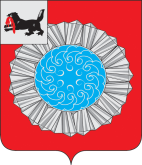 Иркутская областьСлюдянский муниципальный районДУМА  СЛЮДЯНСКОГО МУНИЦИПАЛЬНОГО РАЙОНА Р Е Ш Е Н И ЕРешение принято районной Думой 30 марта 2023 г. О  деятельности Контрольно-счетной  палаты  Слюдянского муниципального района за 2022  годЗаслушав отчет председателя Контрольно-счетной палаты Слюдянского муниципального района Щепелиной Р.А. «О деятельности Контрольно-счетной палаты Слюдянского муниципального района за 2022 год», на основании  ст. 20 Положения  о Контрольно-счетной палате Слюдянского муниципального района, утвержденного решением районной Думы от 28.10.2021 № 58-VII рд, руководствуясь ст. 42 Устава Слюдянского муниципального района, РАЙОННАЯ ДУМА РЕШИЛА:Принять к сведению отчет председателя Контрольно-счетной палаты Слюдянского муниципального района Щепелиной Р.А. «О деятельности Контрольно-счетной палаты Слюдянского муниципального района за 2022 год» (Приложение). Разместить настоящее решение на официальном сайте администрации Слюдянского муниципального района в информационно-телекоммуникационной сети «Интернет» www.sludyanka.ru.Председатель Думы Слюдянского муниципального района                                                           А.В. Николаев  от 30.03.2023 г. № 16 – VII рд          Приложение к решению ДумыСлюдянского муниципального районаот 30.03.2023 г. № 16 – VII рдОТЧЕТ О ДЕЯТЕЛЬНОСТИ КОНТРОЛЬНО-СЧЕТНОЙ ПАЛАТЫ СЛЮДЯНСКОГО  МУНИЦИПАЛЬНОГО  РАЙОНА ЗА  2022 ГОДСлюдянка  2023 г.       Контрольно - счетная  палата Слюдянского муниципального района образована районной Думой в соответствии с Федеральным законом от 07.02.2011 № 6-ФЗ «Об общих принципах организации и деятельности контрольно-счетных органов субъектов Российской Федерации и муниципальных образований» и осуществляет свою деятельность в соответствии с Положением  о Контрольно - счетной палате Слюдянского муниципального района (далее – Положение о КСП района), утвержденного решением Думы Слюдянского муниципального района от 28.10.2021 г. № 58-VII рд, ст.42 Устава Слюдянского муниципального района.      Согласно Устава Слюдянского муниципального района и Положения о КСП района, Контрольно-счетная палата является постоянно действующим органом внешнего муниципального финансового контроля в целях осуществления:- контроля за соблюдением бюджетного законодательства Российской Федерации и иных нормативных  правовых актов, регулирующих бюджетные правоотношения, в ходе исполнения бюджета;- контроля за достоверностью, полнотой и соответствием нормативным требованиям составления и представления  бюджетной отчетности главных администраторов бюджетных средств, квартального и годового отчета об исполнении бюджета;  - контроля в других сферах, установленных Федеральным законом от 07.02.2011 № 6-ФЗ «Об общих принципах организации и деятельности контрольно-счетных органов субъектов Российской Федерации и муниципальных образований».Контрольно-счетная палата Слюдянского муниципального района наделена правами юридического лица.Должности председателя и аудитора КСП отнесены к муниципальным должностям.В состав аппарата  входят инспекторы и иные штатные работники.  На инспекторов возлагаются обязанности по организации и непосредственному проведению внешнего муниципального финансового контроля. Должности инспекторов отнесены к должностям муниципальной службы в соответствии с реестром должностей муниципальной службы Слюдянского муниципального района. Штатная численность Контрольно-счетной палаты определена решением районной Думы по представлению председателя КСП с учетом необходимости выполнения возложенных полномочий, обеспечения организационной и функциональной независимости.       Решением Думы от 25.11.2021 г. № 71VII-рд штатная численность КСП установлена в количестве 5 единиц, из которых: 2 единицы муниципальные должности - председатель и аудитор КСП,  3 единицы муниципальных служащих - инспекторы,  в том числе 1 единица по переданным полномочиям поселений по осуществлению внешнего муниципального финансового контроля.         В соответствии с Приказом министерства труда и занятости Иркутской области от 14.10.2013 № 57-мпр «Об утверждении методических рекомендаций по определению численности работников местной администрации и контрольно-счетных органов муниципальных образований Иркутской области», норматив численности муниципальных служащих контрольно-счетного органа муниципального района должен составлять  3 единицы (1 единицы - базовая численность + 2 единицы дополнительный норматив численности в зависимости от объема доходов и расходов бюджета, подлежащих проверке за отчетный финансовый год  3 719,9 тыс. руб.), с учетом 1 штатной единицы по переданным полномочиям поселений, норматив численности муниципальных служащих КСП должен составлять 4 штатных единиц с учетом необходимости выполнения возложенных полномочий, обеспечения организационной и функциональной независимости.           Для обеспечения единого подхода к оценке фактов и классификации нарушений, недостатков и их последствий используется повсеместно классификатор нарушений, выявляемых в ходе внешнего государственного аудита (контроля), утвержденный постановлением Коллегии Счетной палаты  Российской Федерации от 21.12.2021 года№ 14 ПК.        Контрольно-счетная палата при осуществлении своей деятельности руководствуется утвержденными ею Стандартами муниципального финансового контроля. КСП района осуществляет свою деятельность на основе планов, которые разрабатываются и утверждаются самостоятельно (ст.11 Положения о КСП), с учетом результатов контрольных и экспертно-аналитических мероприятий, поручений районной Думы, предложений мэра Слюдянского муниципального района, органов местного самоуправления поселений Слюдянского района, обращений Контрольно-счетной палаты Иркутской области, органов прокуратуры и органов внутренних дел. За  2022 год в КСП района  поступило 83 поручения (запроса, обращения)  на проведение контрольных, экспертно-аналитических мероприятий и мониторингов, в том числе от районной Думы  - 32, мэра района -1, представительных органов поселений – 40, Контрольно-счетной палаты Иркутской области -  9, органов прокуратуры 1. ОСНОВНЫЕ ИТОГИ ДЕЯТЕЛЬНОСТИКОНТРОЛЬНО-СЧЕТНОЙ ПАЛАТЫ СЛЮДЯНСКОГО МУНИЦИПАЛЬНОГО РАЙОНАЗА 2022 ГОД Основные показатели деятельности  за 2022 год представлены в таблице: В соответствии с планом работы КСП муниципального района  на 2022 год проведено 93 контрольных и экспертно-аналитических мероприятий, в адрес КСП поступило 83  запроса и обращения. По результатам проведенных мероприятий составлено  98 документов  (акты,  отчеты,  заключения,  информационно-аналитические  справки).    Кроме того КСП муниципального района проводились мониторинги по их результатам были подготовлены и составлены доклады и  информации. При  проведении экспертиз и мониторингов иногда применялась упрощенная процедура оформления результатов в виде аналитических справок (отчетов)  и информационных  писем.Контрольными  и экспертно - аналитическими мероприятиями было охвачено  12 объектов.Плановые мероприятия  проводились в камеральном режиме. Контрольно-счетная палата  Слюдянского муниципального района  дистанционно принимала участие  в совещаниях и обучающих семинарах, проводимых Контрольно-счетной палаты Иркутской области.         Предварительный и текущий (оперативный)  муниципальный финансовый контроль за формированием и исполнением бюджета Слюдянского муниципального района  осуществлялся Контрольно-счетной палатой Слюдянского муниципального района  путем проведения экспертиз проектов решений районной Думы о  бюджете  на очередной финансовый год и плановый период и  внесением изменений в районный бюджет.     В течение 2022 года  в решение районной Думы «О бюджете Слюдянского муниципального района на 2022 год и плановый период  2023 и 2024 годов» 10 раз вносились изменения и дополнения.          В рамках текущего (оперативного) муниципального  финансового контроля   КСП  проведена  экспертиза  отчетов об исполнении районного бюджета за 1 квартал, 1 полугодие и 9 месяцев 2022 года. По результатам экспертизы были подготовлены  заключения.       Всего по результатам экспертиз  КСП района подготовлено и направлено в исполнительные и представительные органы местного самоуправления Слюдянского муниципального  района  29 заключений, из них на  проект бюджета на 2022 год и плановый период 2023 -2024 годов - 2,  на внесение изменений в бюджет - 10, на исполнение бюджета за 1 квартал, 1 полугодие и 9 месяцев 2022 года - 3, на проекты решения Думы  по другим вопросам  подготовлено 14 документов.      В 2022 году в соответствии с заключенными Соглашениями о передаче полномочий по осуществлению внешнего муниципального финансового контроля с шестью муниципальными образованиями: Култукское, Портбайкальское, Утуликское, Новоснежнинское, Быстринское  и  Маритуйское в рамках предварительного и текущего контроля КСП района проводилась экспертиза проектов муниципальных правовых актов по формированию и исполнению бюджетов поселений. В результате экспертно-аналитической деятельности за отчетный период КСП района было подготовлено 37 документов, из них заключений на  проекты решений о бюджете поселений  и внесении изменений в них 32, на проекты решений Дум поселений по другим вопросам  подготовлено 5. Заключения были направлены в исполнительные и представительные органы местного самоуправления  муниципальных образований.          В рамках последующего контроля, была проведена внешняя проверка отчета об исполнении бюджета Слюдянского  муниципального района за 2021 год, которая включает внешнюю проверку бюджетной отчетности главных администратор бюджетных средств: администрации района, МКУ «Комитет финансов Слюдянского муниципального района», МКУ «Комитет по управлению муниципальным имуществом и земельным отношениям  Слюдянского муниципального района»,  МКУ  «Комитет по социальной политике и культуре Слюдянского муниципального района».         Бюджетная отчетность главными администраторами бюджетных средств была представлена в сроки, установленные Бюджетным кодексом РФ и Положением о бюджетном процессе в Слюдянском муниципальном районе.  Документы и материалы к отчету  представлены в полном объеме в соответствии с требованиями Бюджетного законодательства.      В ходе проведенных контрольных мероприятий фактов способных негативно повлиять на достоверность, непрозрачность и неформативность показателей бюджетной отчетности установлено не было.      По результатам проверки бюджетной отчетности главных администратор бюджета было составлено 4 акта, по результатам их рассмотрения было подготовлено 4 отчета.      Заключение на проект решения районной Думы «Об исполнении бюджета  Слюдянского муниципального района за 2021 год» КСП района было подготовлено с учетом результатов проверки бюджетной отчетности главных администратор бюджета.      В ходе экспертизы установлено, что доходы и расходы районного бюджета за 2021 год составили 3 719 936,0 тыс. рублей,  расходование бюджетных средств  осуществлялось в  рамках муниципальных программ.    Документы по результатам экспертно-аналитических и контрольных мероприятий  направлялись в исполнительные и представительные органы местного самоуправления  Слюдянского муниципального района.       В соответствии с заключенными Соглашениями о передаче полномочий по осуществлению внешнего муниципального финансового контроля КСП была проведена  внешняя проверка   отчетов об исполнении бюджетов поселений  за  2021 год.       В ходе проведения контрольных мероприятий установлено, что в целом состав бюджетной отчетности, представленной к проверке администрациями поселений,  соответствует перечню, определенному  БК РФ и Инструкцией о порядке составления и представления годовой, квартальной и месячной отчетности об исполнении бюджетов бюджетной системы РФ, утвержденной приказом Минфина РФ от 28.12.2010 года № 191н. Однако имели место, несоблюдение требований   Инструкции 191н по составлению и заполнению отдельных форм отчетности, замечания отражены в  отчетных документах. Все замечания объектами проверок были устранены и  приняты соответствующие меры. Документы по результатам контрольных мероприятий были направлены в исполнительные и представительные органы местного самоуправления  поселений Слюдянского муниципального района.       Заключения на проекты решения Дум поселений отчетов об исполнении бюджета  за 2021 год Контрольно-счетной палатой были направлены в органы местного самоуправления поселений.         В ходе экспертизы установлено, что доходы и расходы бюджетов Култукского городского и 5 сельских поселений за 2021 год сложились на уровне 300 752,2 тыс. рублей, расходование средств местных бюджетов осуществлялось в  рамках муниципальных программ.     В рамках соглашения о взаимодействии с прокуратурой Слюдянского района была проведена совместная проверка использования бюджетных средств, выделенных на строительство школы на 725 мест в микрорайоне Рудо г. Слюдянка. Акт проверки направлен в прокуратуру.      В отчетном периоде Контрольно-счетной палатой проведен подготовительный этап проверки целевого и эффективного использования бюджетных средств и муниципального имущества, выделенных на выполнение муниципального задания муниципальному автономному учреждению «Объединенная редакция «Славное море» в 2021 году. Срок окончания контрольного мероприятия январь 2023 года.Экспертно-аналитическая деятельность Контрольно-счетной палаты Слюдянского муниципального районаЭкспертно-аналитическая деятельность осуществлялась в соответствии с планом работы Контрольно-счетной палаты  на 2022 год, утвержденного председателем КСП 16 декабря 2021 года. В течение отчетного периода в план работы 3 раза вносились изменения. План работы КСП  составлен с учетом обращений  районной  Думы, глав поселений и их представительных органов, Контрольно-счетной палатой Иркутской области, прокуратуры Слюдянского района.       За отчетный период Контрольно-счетной палатой Слюдянского муниципального района  было проведено 82 экспертно-аналитических мероприятия, из них 40 в рамках переданных полномочиям от поселений. По результатам проведенных экспертно-аналитических мероприятий составлено 82 документа, в том числе 59 заключений, 11 мониторингов, 3 информационно-аналитических справки, 9 отчетов.           Заключения по результатам экспертно-аналитических мероприятий были направлены в районную Думу, мэру района, главам и в Думы поселений, Контрольно-счетную палату  Иркутской области.       Замечания и рекомендации Контрольно-счетной палаты по результатам экспертиз учтены до принятия муниципальных правовых актов.             В рамках предварительного контроля за отчетный период проведена экспертиза муниципальных правовых актов:-  проектов решений районной Думы и Дум поселений об исполнении бюджетов за 2021 год;- проектов решений Дум об исполнении районного бюджета и бюджетов поселений за 1 квартал, полугодие, девять месяцев 2022 года; -  проектов решений районной Думы, Дум городских и сельских поселений о бюджете на 2023 год и плановый период 2024и 2025 годов;- проектов решения Дум о внесении изменений в решения Дум о бюджете Слюдянского муниципального района и бюджеты поселений;          -  проектов решений Дум о распоряжении муниципальным имуществом района и поселений;- проектов решений Дум о бюджетном процессе;- проектов решений Дум об утверждении Положения об оплате труда   муниципальных служащих органов местного самоуправления  Слюдянского       муниципального района и поселений Слюдянского  района;-  проектов Дум о гарантиях выборных должностных лиц органов местного самоуправления  района и поселений (мэра района, глав поселений и депутатов);- проекта решения Думы «О внесении изменений в Положение о материальном, социальном, обеспечении и гарантиях должностных лиц КСП»; - проекта решения Думы «о внесении изменений в решение Думы об установлении налога на имущество физических лиц».В рамках последующего контроля была проведена экспертиза Отчетов Слюдянской территориальной избирательной комиссии о расходовании бюджетных средств на организацию и проведение муниципальных выборов в органы местного самоуправления района и поселений (мэра района, глав поселений и депутатов Дум поселений).        В течение отчетного периода ежеквартально были проведены  мониторинги использования средств дорожного  фонда района  и поселений за 2021 год, 1 квартал, 1полугодие, 9-ть месяцев,  кассовые расходы муниципальных образований в части использования бюджетных ассигнований муниципальных дорожных фондов составили 156 949,3 тыс. руб., что составило 90,7 % от утвержденных бюджетных назначений. Отчеты по результатам мониторинга направляются в Контрольно-счетную палату Иркутской области. ОБЕСПЕЧЕНИЕ ДЕЯТЕЛЬНОСТИ КОНТРОЛЬНО-СЧЕТНОЙ ПАЛАТЫ  СЛЮДЯНСКОГО МУНИЦИПАЛЬНОГО РАЙОНА          Для организации и осуществления контрольной, экспертно-аналитической деятельности Контрольно-счетной палатой Слюдянского муниципального района проводились обеспечивающие мероприятия: методологические, кадровые, информационные и материально-технические.        Для обеспечения функционирования КСП района были разработаны муниципальные правовые акты:- решение районной Думы «О передаче полномочий по осуществлению внешнего муниципального финансового контроля»  на 2023 год, подготовка соглашений о передаче полномочий с поселениями.    С целью организации деятельности разработан и утвержден Регламент Контрольно-счетной палаты Слюдянского муниципального района, Положение  об аппарате Контрольно-счетной палаты Слюдянского муниципального района.       Методологическая деятельность  осуществлялась в соответствии с требованиями ст.11 Федерального закона  № 6-ФЗ на основании Стандартов внешнего муниципального финансового контроля. В отчетном периоде продолжена работа по разработке и утверждению новых и актуализации действующих стандартов. Разработаны и утверждены в новой редакции стандарты: «Финансовый контроль (внешняя  проверка бюджетной отчетности главных администраторов бюджетных средств)», «Общие правила проведения контрольного мероприятия», «Общие правила проведения экспертно-аналитического мероприятия», «Аудит эффективности».      В отчетном периоде организационная работа была направлена  на обеспечение эффективного функционирования КСП муниципального района, совершенствования организации проведения контрольных и экспертно-аналитических мероприятий.      Общий документооборот за 2022 год составил 324 документа (входящая и исходящая корреспонденция).      Контрольно-счетная  палата Слюдянского муниципального района представляет на рассмотрение Думы Слюдянского муниципального района ежегодный отчет о деятельности, в соответствии с требованиями Федерального закона  № 6-ФЗ и ст.20 Положения о КСП района.       Результаты контрольных и экспертно-аналитических мероприятий направлялись в районную Думу,  мэру района, главам поселений и в Думы поселений. Информация о результатах проведенных экспертно-аналитических и контрольных мероприятий, о деятельности Контрольно-счетной палаты   Слюдянского муниципального района в обязательном порядке размещается на официальном сайте администрации    Слюдянского муниципального района  www.sludyanka.ru, публикуется в специальном выпуске  газеты «Славное море».3.   ВЗАИМОДЕЙСТВИЕ С  ОРГАНАМИ КОНТРОЛЯ И НАДЗОРА   С марта 2011 года действует Порядок взаимодействия КСП муниципального района и   Прокуратурой Слюдянского района,  подписанный в  целях организации совместных мероприятий и информационного обмена.    03.07.2014 года подписано Соглашение о взаимодействии Следственного отдела по Слюдянскому району СУ СК России по Иркутской области и Контрольно-счетной палатой  МО Слюдянский район.      07.07.2014 года  подписано Соглашение о сотрудничестве  и  взаимодействии  между отделом Министерства внутренних  дел России по Слюдянскому району и Контрольно-счетной палатой МО Слюдянский район.    В 2022 году взаимодействие с Контрольно-счетной палатой Иркутской области осуществлялось в соответствии с Порядком взаимодействия,  подписанного  29 июня 2010 года.     С 25 января 2023 года сотрудничество осуществляется на основании Соглашения о взаимодействии.    Важным фактором повышения  результативности контрольных функций является взаимодействие КСП муниципального района  с постоянно   действующими комиссиями районной Думы. Перед заседанием районной Думы вопросы по бюджету, муниципальному имуществу подробно  рассматриваются на заседаниях комиссий.  4.  ЗАДАЧИ КОНТРОЛЬНО-СЧЕТНОЙ ПАЛАТЫ МУНИЦИПАЛЬНОГО РАЙОНА НА ПРЕДСТОЯЩИЙ ПЕРИОД И ПЛАНИРОВАНИЕ ДЕЯТЕЛЬНОСТИ К ключевым ориентирам деятельности КСП района на 2023 год необходимо отнести:  1. Установление контроля за реализуемостью, рисками и результатами достижения целей социально-экономического развития Слюдянского муниципального района, предусмотренных документами стратегического планирования Слюдянского муниципального района,    муниципальными программами.  2. Повышение профессионального развития, цифровой грамотности сотрудников.      Приоритетными направлениями деятельности КСП района является контроль за эффективным расходованием бюджетных средств, сохранностью и эффективностью использования муниципального имущества, проведение аудита в сфере закупок для муниципальных нужд за счет средств районного бюджета и поселений.      План работы Контрольно-счетной палаты на 2023 год сформирован с учетом приоритетных направлений деятельности КСП района, поручений районной Думы, обращений мэра района.      План работы Контрольно-счетной палаты района на 2023 год утвержден в рамках  возложенных законодательством полномочий по осуществлению внешнего муниципального финансового контроля с учетом заключенных соглашений о передаче полномочий по осуществлению внешнего муниципального финансового контроля с шестью муниципальными образованиями Слюдянского муниципального района: Култукским, Портбайкальским, Утуликским, Новоснежнинским, Быстринским, Маритуйским.       Деятельность Контрольно-счетной палаты Слюдянского муниципального района  обеспечивается посредством осуществления контрольных и экспертно-аналитических мероприятий при конструктивном сотрудничестве с органами местного самоуправления Слюдянского муниципального района,  муниципальных образований Слюдянского муниципального района.   Председатель Контрольно-счетной палаты  Слюдянского муниципального района                                        Р.А.  Щепелина    № п/пНаименование показателяЗначение показателя 2022 год1.Поступило поручений, запросов, обращений832.Проведено контрольных,  экспертно-аналитических мероприятий, из них:93  - по поселениям422.1.экспертно-аналитических мероприятий, в том числе: 82- по поселениям402.2. контрольных мероприятий, в том числе:11- поселений2внешних проверок отчетов об исполнении бюджета, в том числе:7-  поселений63.Количество объектов, охваченных контрольными и экспертно- аналитическими мероприятиями124.Выход документов985.Проведено совместных контрольных и экспертно-аналитических мероприятий всего, из них:15.1.- с прокуратурой Слюдянского района16.Проверено средств в рамках контрольных мероприятий, тыс. руб., том числе: 982 176,8- районного бюджета 981 636,5- бюджетов поселений 540,37.Расходование средств с нарушением законодательства, тыс. руб. 477 364,0